www.asapbc.org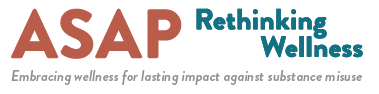 Narcotics Anonymous MeetingsDay and TimeMeeting NameLocationAddressPhone NumberNoteMonday7:00 PMNarcotics AnonymousASAP Hub1531 13th Street Columbus, IN 47201Friday 7:45 PMFri Night FeelingsColumbus Fellowship Hall725 Jonesville Road Garden City, IN 47201